Planning groep 6, week 4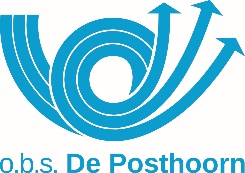 Extra opdrachten (hoeft niet, mag wel)Maandag 25-01Classroom: 10:30-11.30 uur instructie/vragen                      11:30-12:00 uur vragenrondjeAf?RekenenBlok 6, week 3, les 12 TOETS (z) Let op!! Toets maken in rekenen NIEUW!TaalThema 5, les 16: (on)voltooide tijd WB 6B blz 22 + 23(z)SpellingBlok 6, week 3, les 11 dictee (i)Blok6, week 3, flitsles 11 (z) leerdoel 32 vissenSchrijvenBladzijde 26 (je oefent de stokletters) (z)LezenLeesboek 15 minuten (hardop) lezenDinsdag 26-01Classroom: 10:30-11.30 uur instructie/vragen                      11:30-12:00 uur vragenrondjeAf?8:30-8:45 uurDagopening8:45-9:00 uurSpreekbeurt: Stian!!!RekenenBlok 6, Toets verbeteren/bespreken/eigen doelen (i)TaalThema 5, les 19: oefenen voor de toets TB blz.28-29 (i)Maken opdracht 1, 2, 3, 4 en 5 (z) Vragen stellen over wat je nog moeilijk vindt!SpellingBlok 6, week 3, les 12 (i) leerdoel 65 'sBlok 6, week 3, flitsles 12 (z) leerdoel 65 'sEstafetteLes 15 maken en lezen blz. 75 t/m 79 leesboekje (z)LezenLeesboek 15 minuten (hardop) lezenWoensdag  27-01Vandaag zelfstandig werken! Geen instructie in Classroom.Af?RekenenKwartaaltoets 6.2 maken in rekenen NIEUW! (z)TaalThema 5, les 1 en 9: herhaling woordenschat (z) Zie Kahoots in Google Classroom. Deze zijn vandaag verplicht!SpellingOefenen leerdoelen voor het einddictee morgen!Blok 6, week 1: 88-74-79Blok 6, week 2: 47-77-79Blok 6, week 3: 30-95-32-65 (probeer alle doelen op groen te krijgen)Begrijpend LezenNieuwsbegrip XL (Zulu/Snappet) Week 4 Andere tekstsoort (z)LezenLeesboek 15 minuten (hardop) lezenDonderdag 28-01Classroom: 10:30-11.30 uur instructie/vragen                      11:30-12:00 uur vragenrondjeAf?RekenenBlok 7, week 1, les 1A (instructie) leerdoel 240TaalThema 5, TOETS (z) Per foto versturen via Parro/Classroom of door brievenbus op school.SpellingEinddictee Blok 6, week 4. Woorddictee en zinnendictee. (i)EstafetteLes 16 maken en lezen blz. 80 t/m 85 leesboekje (z)LezenLeesboek 15 minuten (hardop) lezenVrijdag 29-01Classroom: 10:30-11.30 uur instructie/vragen                      11:30-12:00 uur vragenrondjeAf?RekenenBlok 7, week 1, les 1B (instructie) leerdoel 326TaalThema 5, Extra opdrachten TB blz. 118-119-120Kies 4 opdrachten van de 9 en maak deze. (z)Spelling Dictee verbeteren/bespreken. Eventueel exta instructie/extra oefenen n.a.v. dictee.Begrijpend LezenNieuwsbegrip XL (Zulu/snappet) Week 4  Woordenschat (z)LezenLeesboek 15 minuten (hardop) lezenVak:Wat:Af:Creatiefhttps://youtu.be/Mq0iPqeE7Gw GymWinterbingo:Zie Classroom Schoolwerk. (dus niet in je updates!)TaalTB 6B: blz. 118Taal WB 6B: blz. 86 Taal Woordmaatje 6 online (Zulu/Mijn klas)Spelling Leerdoelen oefenenNieuwsJeugdjournaal kijkenLezenstillezen/hardop lezen/ samen lezenRekenenLeerdoelen Blok 7: 240-326 oefenen(proberen de doelen groen te krijgen)RekenenTafels blijven oefenen (bijvoorbeeld tafeldiploma.nl)Rekenen RekentuinTaalTaalzeeEngelsWords en Birds